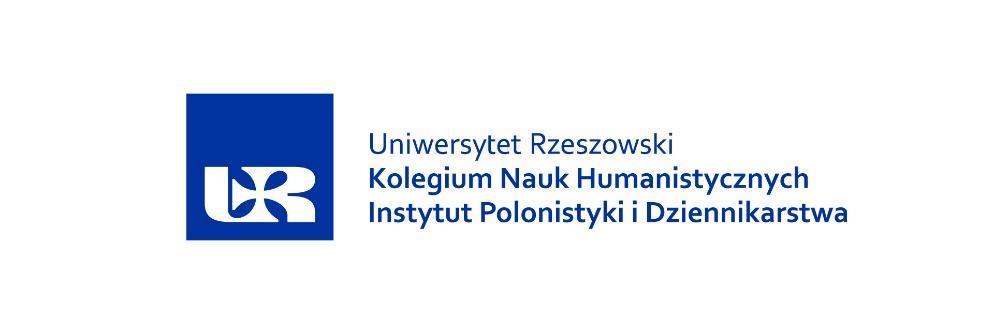 FORMULARZ ZGŁOSZENIOWYna Ogólnopolską Konferencję NaukowąPolska szkoła w obliczu zmian – wyzwania, oczekiwania, prognozyKonferencja odbędzie się zdalnie na platformie Microsoft Teams w dniu 6 czerwca 2024 r.Organizatorzy: Koło Naukowe Dydaktyków Polonistów Instytutu Polonistyki i Dziennikarstwa Uniwersytetu Rzeszowskiego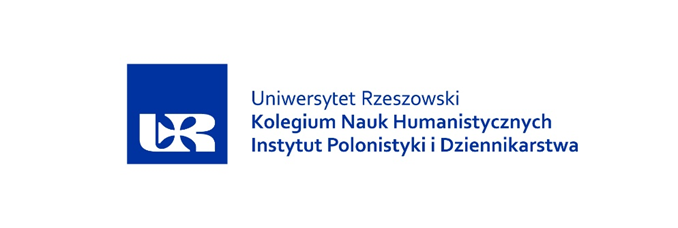 INFORMACJE DODATKOWEWypełnione formularze prosimy przesyłać w terminie do 20 maja 2024 r. na adres mailowy: konferencja.naukowa.zmiany.ur@gmail.comZastrzegamy, że w wypadku zbyt dużej liczby zgłoszeń organizatorzy mają prawo do wyboru interesujących ich referatów. Wystąpienia nie powinny przekraczać 20 minut.Przesłanie potwierdzenia udziału uczestników w konferencji będzie miało miejsce w terminie do 25 maja 2024 r.Harmonogram konferencji zostanie ogłoszony najpóźniej 31 maja 2024 r.Opłata konferencyjna wynosi 50 złotych. Po zaakceptowaniu zgłoszeń na podane przez Państwa adresy e-mail zostanie przesłany numer konta, na który należy wnieść opłatę konferencyjną i przesłać potwierdzenie dokonania przelewu na adres e-mail konferencji (konferencja.naukowa.zmiany.ur@gmail.com). Brak takiej wiadomości jest jednoznaczny ze skreśleniem prelegenta z listy uczestników.Przewiduje się publikację pokonferencyjną tekstów, które otrzymają dwie pozytywne recenzje, w czasopiśmie punktowanym z listy MEiN ,,Dydaktyka Polonistyczna”. W razie pytań prosimy o kontakt: konferencja.naukowa.zmiany.ur@gmail.comImię i nazwiskoTytuł lub stopień naukowyAfiliacjaAdres do korespondencjiDane do fakturyAdres e-mailTelefon kontaktowyTytuł wystąpieniaAbstrakt(1200-1500 znaków)